Philosophy and Ethics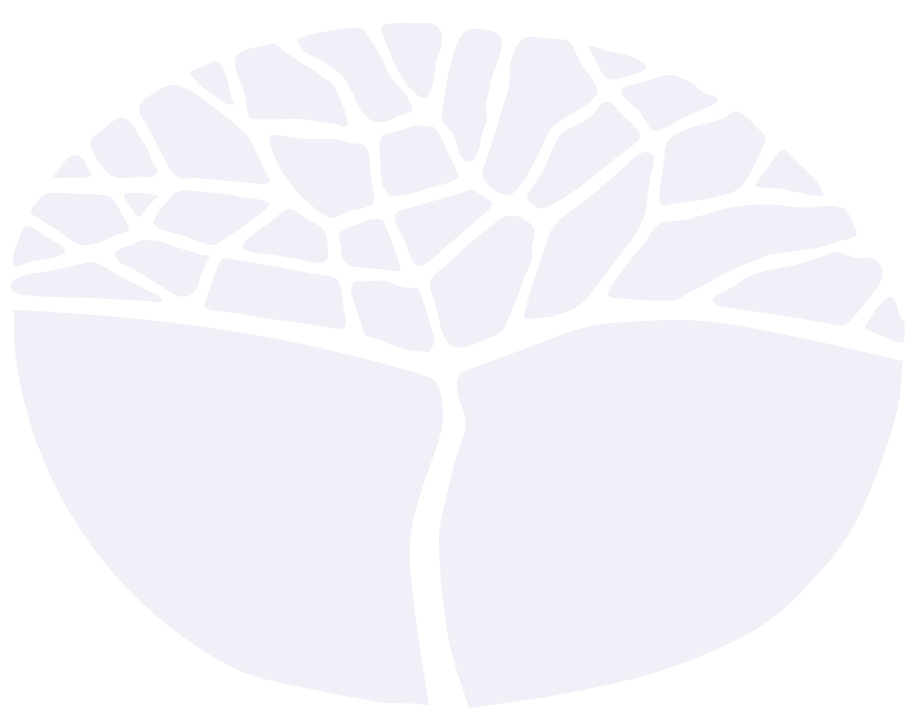 General courseMarking key for the SAMPLE Externally set taskCopyright© School Curriculum and Standards Authority, 2016This document – apart from any third party copyright material contained in it – may be freely copied, or communicated on an intranet, for 
non-commercial purposes in educational institutions, provided that the School Curriculum and Standards Authority is acknowledged as the copyright owner, and that the Authority’s moral rights are not infringed.Copying or communication for any other purpose can be done only within the terms of the Copyright Act 1968 or with prior written permission of the School Curriculum and Standards Authority. Copying or communication of any third party copyright material can be done only within the terms of the Copyright Act 1968 or with permission of the copyright owners.Any content in this document that has been derived from the Australian Curriculum may be used under the terms of the Creative Commons Attribution 4.0 International (CC BY) licence. DisclaimerAny resources such as texts, websites and so on that may be referred to in this document are provided as examples of resources that teachers can use to support their learning programs. Their inclusion does not imply that they are mandatory or that they are the only resources relevant to the course.Philosophy and EthicsExternally set task – marking key Question 1	(6 marks)Summarise the topic of the dialogue and outline the main position of each participant.	(i)	Topic	(2 marks)(ii)	Georgia	(2 marks)(iii)	Ellie	(2 marks)Question 2	(4 marks)Explain one of the main philosophical concepts employed by each participant in the dialogue.	(i)	Georgia	(2 marks)(ii)	Ellie	(2 marks)Question 3	(4 marks)Outline two of the main assumptions of each participant in the dialogue.	(i)	Georgia	(2 marks)(ii)	Ellie	(2 marks)Question 4	(18 marks)Assess the contributions to the dialogue of each participant.In your response you must:discuss the acceptability of the participants’ position	(4 marks)outline the relevance and effectiveness of the examples used	(4 marks)identify formal and/or informal fallacies in the dialogue	(2 marks)explain the strength of the participant’s inferential moves 	(4 marks)summarise the overall persuasiveness of their argument.	(4 marks)	Note: The assessment will be marked equally for each participant (i.e. 9 marks for each)Georgia’s contributionEllie’s contributionDescriptionMarksSummarises the topic of the dialogue2Makes a statement about the topic of the dialogue1Answers could include, but are not limited to:the degree to which moral choice is either the result of reason or emotion is the topic of the dialogueORthe degree to which moral choice is the result of both reason and emotion is the topic of the dialogueAnswers could include, but are not limited to:the degree to which moral choice is either the result of reason or emotion is the topic of the dialogueORthe degree to which moral choice is the result of both reason and emotion is the topic of the dialogueDescriptionMarksOutlines the main position of the participant2States a position adopted by the participant1Answers could include, but are not limited to:moral choice involves reason with some emotionuses the example that knowing what one dislikes must involve having reasons to provide support for the positionAnswers could include, but are not limited to:moral choice involves reason with some emotionuses the example that knowing what one dislikes must involve having reasons to provide support for the positionDescriptionMarksOutlines the main position of the participant2States a position adopted by the participant1Answers could include, but are not limited to:liking or not liking someone or something is determined by the degree of care one has and this influences moral choiceuses the example that not liking to kill animals makes someone morally choose to view the act as murder to provide support for the positionAnswers could include, but are not limited to:liking or not liking someone or something is determined by the degree of care one has and this influences moral choiceuses the example that not liking to kill animals makes someone morally choose to view the act as murder to provide support for the positionDescriptionMarksExplains one of the main philosophical concepts employed in the dialogue2States one concept employed in the dialogue1Answers could include any of the following:the concept of sufficient reason: that moral choice is an event, which like any other event, must have reason as its sufficient reason or cause or moral motivator. For example reason drives the chariot in Plato’s allegory in the Phaedrusthe concept of person: that only human beings have the special rational ability to make moral choices. An example is the difference between killing and murder. All animals can kill other animals but only humans can commit a killing of another human that constitutes an act of murderthe concept that human beings are rational animals: that murder is a moral concept only applicable to human individuals as rational animals and persons who have rights, duties and accountability to other humansthe concept of harm: that harm functions as a moral check and balance on the individual’s or person’s natural liberty to choose/act when injury is a consequenceAnswers could include any of the following:the concept of sufficient reason: that moral choice is an event, which like any other event, must have reason as its sufficient reason or cause or moral motivator. For example reason drives the chariot in Plato’s allegory in the Phaedrusthe concept of person: that only human beings have the special rational ability to make moral choices. An example is the difference between killing and murder. All animals can kill other animals but only humans can commit a killing of another human that constitutes an act of murderthe concept that human beings are rational animals: that murder is a moral concept only applicable to human individuals as rational animals and persons who have rights, duties and accountability to other humansthe concept of harm: that harm functions as a moral check and balance on the individual’s or person’s natural liberty to choose/act when injury is a consequenceDescriptionMarksExplains one of the main philosophical concepts employed in the dialogue2States one concept employed in the dialogue1Answers could include any of the following:the concept of pleasure: the Utilitarian view that all choice/action is ultimately driven by the pursuit of pleasure and the avoidance of pain e.g. likes and dislikesthe concept of care: the intimate bond between humans establishes a willingness to care based on the emotional experience of having been cared forhuman’s caring for animals is a moral point of view based on pursuing pleasure and avoiding pain, which means emotion is the moral motivator e.g. likes and dislikesHume’s idea that reason is the slave of the passions and not the driver of the chariotAnswers could include any of the following:the concept of pleasure: the Utilitarian view that all choice/action is ultimately driven by the pursuit of pleasure and the avoidance of pain e.g. likes and dislikesthe concept of care: the intimate bond between humans establishes a willingness to care based on the emotional experience of having been cared forhuman’s caring for animals is a moral point of view based on pursuing pleasure and avoiding pain, which means emotion is the moral motivator e.g. likes and dislikesHume’s idea that reason is the slave of the passions and not the driver of the chariotDescriptionMarksOutlines two main assumptions employed2Outlines one assumption employed 1Answers could include any of the following:non-human animals do not have the same order or power of rationality that humans exhibitlower rational animals could have the idea or concept of killing as part of the broader idea or concept of hunting, but this is not the same as killing in the moral sense where a human animal/person suffers injurymurder is a rationally calculated and malicious form of killing for personal gain that can only be instigated by human animals/personsany moral choice from some state of emotion, for example, ignoring someone, must involve reason for doing soany moral choice from a dislike must involve committing some harmAnswers could include any of the following:non-human animals do not have the same order or power of rationality that humans exhibitlower rational animals could have the idea or concept of killing as part of the broader idea or concept of hunting, but this is not the same as killing in the moral sense where a human animal/person suffers injurymurder is a rationally calculated and malicious form of killing for personal gain that can only be instigated by human animals/personsany moral choice from some state of emotion, for example, ignoring someone, must involve reason for doing soany moral choice from a dislike must involve committing some harmDescriptionMarksOutlines two main assumptions employed2Outlines one assumption employed 1Answers could include any of the following:when it comes to suffering there is no distinction between human and non-human animals because all animals display behaviours that involve pursuing pleasure and avoiding painrationality, or the ability to choose between options, is the same in all animals and is driven by likes/dislikespleasure and pain is the same in all animals, i.e. human animals do not have higher forms of pleasure or pain than non-human animalskilling a non-human animal can cause suffering and so invokes a moral statusAnswers could include any of the following:when it comes to suffering there is no distinction between human and non-human animals because all animals display behaviours that involve pursuing pleasure and avoiding painrationality, or the ability to choose between options, is the same in all animals and is driven by likes/dislikespleasure and pain is the same in all animals, i.e. human animals do not have higher forms of pleasure or pain than non-human animalskilling a non-human animal can cause suffering and so invokes a moral statusDescriptionMarksAcceptability of positionAcceptability of positionDiscusses the acceptability of the position2Identifies the conclusion of the participant1Subtotal2Answers could include, but are not limited to:all statements/claims made are acceptable, e.g. moral choice involves both reason and emotion, but more reason than emotionestablishes the need for a conceptual distinction between two concepts, i.e. killing and murder, in order to stop concepts being used incorrectlyconcludes that moral choice involves reasonAnswers could include, but are not limited to:all statements/claims made are acceptable, e.g. moral choice involves both reason and emotion, but more reason than emotionestablishes the need for a conceptual distinction between two concepts, i.e. killing and murder, in order to stop concepts being used incorrectlyconcludes that moral choice involves reasonRelevance and effectiveness of example/sRelevance and effectiveness of example/sOutlines the relevance and effectiveness of example/s used2Identifies an example used by the participant1Subtotal2Answers could include, but are not limited to:the example that the wrongness of murder is based on reasoned understanding is an effective one. As the nature of understanding this moral concept requires reasoned reflection on the effect of this kind of killing on human lifeAnswers could include, but are not limited to:the example that the wrongness of murder is based on reasoned understanding is an effective one. As the nature of understanding this moral concept requires reasoned reflection on the effect of this kind of killing on human lifeIdentification of formal and/or informal fallaciesIdentification of formal and/or informal fallaciesIdentifies formal and/or informal fallacies committed by the participant.1identifies that Georgia commits no fallacyidentifies that Georgia commits no fallacyStrength of inferential movesStrength of inferential movesExplains clearly the strength of inferential moves made by the participant2States the strength of inferential moves made by the participant1Subtotal2Answers could include, but are not limited to:the strength of the inferential move is strong because the statements/claims made follow from one to the other, i.e. statements/claims support other statements/claimsAnswers could include, but are not limited to:the strength of the inferential move is strong because the statements/claims made follow from one to the other, i.e. statements/claims support other statements/claimsOverall persuasiveness of argumentsOverall persuasiveness of argumentsSummarises the overall persuasiveness of arguments of the participant2Makes a statement about the overall persuasiveness of arguments of the participant 1Subtotal2Answers could include, but are not limited to:the combination of effective example/s, acceptable statements/claims and the strength of the inferential moves makes the argument persuasiveAnswers could include, but are not limited to:the combination of effective example/s, acceptable statements/claims and the strength of the inferential moves makes the argument persuasiveTotal9DescriptionMarksAcceptability of positionAcceptability of positionDiscusses the acceptability of the position2Identifies the conclusion of the participant1Subtotal2Answers could include, but are not limited to:some statements/claims are acceptable, e.g. moral choices are based on caresome statements/claims are not acceptable, e.g. ‘I would treat someone well only if I liked them’; or not treating someone well means ignoring them, which is not a harmconcludes that moral choice is simply about people’s likes and dislikes which presents a narrow and one-sided view of the nature of choice in human moral lifeAnswers could include, but are not limited to:some statements/claims are acceptable, e.g. moral choices are based on caresome statements/claims are not acceptable, e.g. ‘I would treat someone well only if I liked them’; or not treating someone well means ignoring them, which is not a harmconcludes that moral choice is simply about people’s likes and dislikes which presents a narrow and one-sided view of the nature of choice in human moral lifeRelevance and effectiveness of example/sRelevance and effectiveness of example/sOutlines the relevance and effectiveness of example/s used2Identifies an example used by the participant1Subtotal2Answers could include, but are not limited to:the example of Bruce’s emotion is a weak example because the moral position or feelings of one friend is not evidence for all friends, i.e. a hasty generalisationAnswers could include, but are not limited to:the example of Bruce’s emotion is a weak example because the moral position or feelings of one friend is not evidence for all friends, i.e. a hasty generalisationIdentification of formal and/or informal fallaciesIdentification of formal and/or informal fallaciesIdentifies formal and/or informal fallacies committed by the participant.1Answers could include any of the following:commits, in her first contribution, a hasty generalisation about likes and dislikes and makes a weak inference from disliking killing to the notion of murdercommits a fallacy in her second contribution by affirming the consequentcommits a fallacy in her third and sixth contributions by arguing from ignorance Answers could include any of the following:commits, in her first contribution, a hasty generalisation about likes and dislikes and makes a weak inference from disliking killing to the notion of murdercommits a fallacy in her second contribution by affirming the consequentcommits a fallacy in her third and sixth contributions by arguing from ignorance Strength of inferential movesStrength of inferential movesExplains clearly the strength of inferential moves made by the participant2States the strength of inferential moves made by the participant1Subtotal2Answers could include, but are not limited to:the strength of the inferential moves is weak to nil i.e. based on having committed a fallacy whenever a move has been attempted or an example usedAnswers could include, but are not limited to:the strength of the inferential moves is weak to nil i.e. based on having committed a fallacy whenever a move has been attempted or an example usedOverall persuasiveness of argumentsOverall persuasiveness of argumentsSummarises the overall persuasiveness of arguments of the participant2Makes a statement about the overall persuasiveness of arguments of the participant 1Subtotal2Answers could include, but are not limited to:the combination of weak example/s, acceptable and unacceptable statements/claims, the frequent commitment of fallacies and the weak to nil inference makes the argument not persuasiveAnswers could include, but are not limited to:the combination of weak example/s, acceptable and unacceptable statements/claims, the frequent commitment of fallacies and the weak to nil inference makes the argument not persuasiveTotal9